
Majstrovstvá stredných a základných škôl v golfe 2015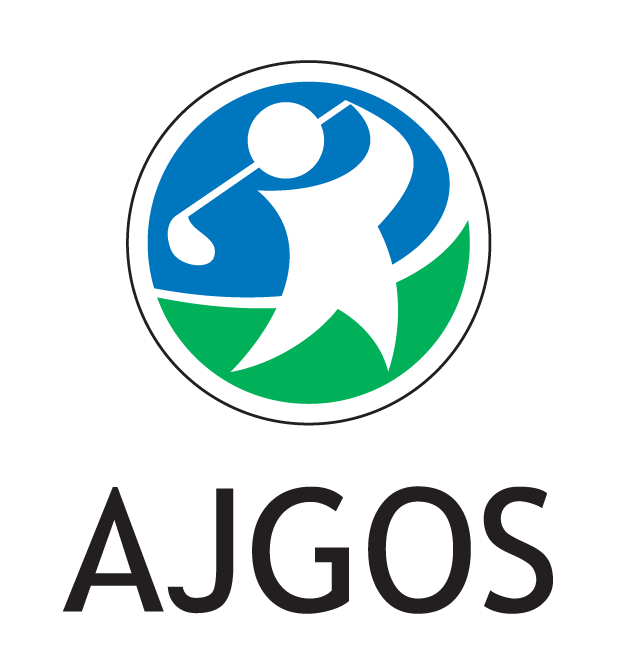 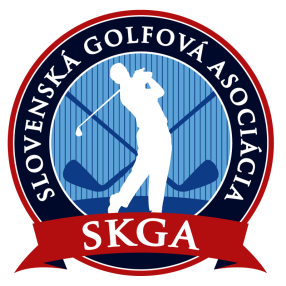 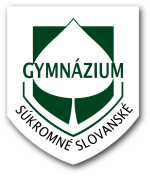 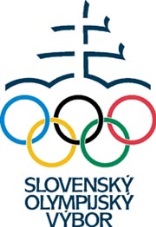 Propozície turnaja:Názov turnajaMajstrovstvá stredných a základných škôl v golfe 2015UsporiadateľSúkromné slovanské gymnázium, SKGA,  pod záštitou SOVIhriskoPenati GC – HeritageDátum05.05. 2015Čas otvorenia8:00 hodŠtart9:00 hodRiaditeľ súťažePhDr. Elvíra ChadimováSúťažný výborPhDr. Elvíra Chadimová,  RNDr. Pavel Spišiak, Ján Pečo II.Hlavný rozhodcaJán Pečo II.CenyPutovný pohár, poháre a vecné cenyPodmienkyTurnaj je vypísaný pre min. 2-členné, max. 3-členné školské družstváa jednotlivcov. V súťaži družstiev musia byť všetci hráči družstva žiakmi danej školy!  Hosťovanie nie je povolené.Počet kôl1Spôsob štartuPostupnýHodnotenieSúťaž družstiev – súčet dvoch najlepších výsledkov na rany. V prípade rovnosti rán rozhoduje výsledok 3. člena tímu a ak by aj ten bol rovnaký, tak rozhodne rozohrávka play-off.HodnotenieSúťaž jednotlivcov – na ranyNosič (Caddie)V družstvách môžu hráči využívať ako nosičov (caddies) len spoluhráčov z družstva, prípadne žiakov alebo študentov z rovnakej školy ako je hráč. Jednotlivci majú využívanie nosičov (caddies) zakázané.Počet prihlášokMax. 90 hráčov, jedna škola môže prihlásiť aj  viac družstievUzávierka prihlášok 30.04.2015 o 18:00 hod., štartová listina bude zverejnená 2.05.2015 do 09:00Herný systém:Na rany s úpravou HCPŠtartovné150,- EUR / trojčlenné družstvo, 100,- EUR / dvojčlenné družstvo Štartovné50,- EUR / jednotlivec, štartovné je možné uhradiť na účet 2628180747/1100 do 30.4.2015 alebo v hotovosti pred štartomĎalšie informácieSlávnostný nástup je povinný pre všetkých hráčovJán Pečo, tel.: 0903 443 925, e-mail: peco@skga.sk